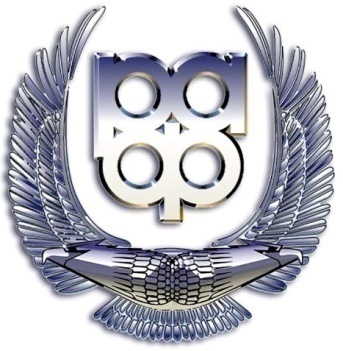 РЕГЛАМЕНТ2 Этапа ЧемпионатаТульской областипо трофи-рейду 2019 года «ТУЛА - ТРОФИ»13-14 сентября 2019 года           Организовано в соответствии со Спортивным Кодексом РАФНастоящий Частный Регламент определяет порядок организации и проведения 2 Этапа Чемпионата Тульской области по трофи-рейду в дисциплинах автоспорта, включённых во Всероссийский реестр видов спорта (ВРВС), а также порядок проведения Учебно-тренировочных сборов по автомобильному спорту (УТС) среди автомобилей классов ТР-С и ТУРИЗМ.Трофи-рейд «ТУЛА-ТРОФИ» имеет статус официального соревнования и является отборочным этапом Кубка Регионов России по трофи-рейдам  2019 года.Соревнование проводится в личном зачете (среди Первых и Вторых водителей) в дисциплинах ТР-1, ТР-2, ТР «АБСОЛЮТНЫЙ».  Экипажам, показавшим лучшие результаты УТС (ТР-С и ТУРИЗМ) будет вручен Кубок «ТУЛА-ТРОФИ».1. ОБЩИЕ ПОЛОЖЕНИЯ.1.1. Нормативными документами соревнования являются:- Единая Всероссийская Спортивная Классификация (ЕВСК);       - Всероссийский реестр видов спорта (ВРВС); - Спортивный Кодекс РАФ (СК РАФ);- Общие принципы организации и проведения Чемпионатов, Первенств и Кубков России, Чемпионатов, Первенств и Кубков субъектов РФ; Чемпионатов, Кубков и Трофеев и Серий РАФ, а так же Международных соревнований, проводимых на территории Российской Федерации (Общие принципы РАФ);- Положение о проведении соревнований по трофи-рейдам;- Правила о проведении соревнований по трофи-рейдам (ППТР);- Классификация и технические требования к автомобилям, участвующим в спортивных соревнованиях (КиТТ);- Настоящий Регламент и Приложения к нему в виде Информационных бюллетеней.1.2. Цели и задачи:- Популяризация трофи-рейдов среди широких масс населения;- Выявление лучших спортсменов в общероссийском рейтинге спортсменов;- Повышение спортивных и технических навыков водительского мастерства;- Повышение зрительского интереса к автомобильным дисциплинам технических видов спорта;- Пропаганда здорового образа жизни и безопасного вождения автомобиля2. ОРГАНИЗАЦИЯ СОРЕВНОВАНИЯ.2.1. Сроки и место проведения: трофи-рейд «ТУЛА-ТРОФИ» состоится с 14.09.2019г. по 15.09.2019г. в Киреевском районе Тульской области.2.2. Opганизатор соревнования – Тульская Региональная общественная организация «Федерация автомобильного спорта».2.3 Контакты организатора: www.raftula.ruе-mail: baza-1@bk.ru      89156896300 Дьячков А.С.                                          89109491010 Гарин Л.В.2.4. Официальное табло соревнования:Официальное табло соревнования находится в базовом лагере соревнования, координаты которого будут опубликованы в Информационном бюллетене. Место проведения технических инспекций – Базовый лагерь организатора на территории Киреевского муниципального района Тульской области, координаты которого будут указаны в Информационном бюллетене. 2.5 Официальные лица:Полный список официальных лиц соревнования с фотографиями будет опубликован в Информационном бюллетене и размещен на информационном табло соревнования.2.6. Главный секретарь соревнования в течение 2 дней после окончания соревнования обязан предоставить в Тульскую Региональную общественную организацию «Федерация автомобильного спорта» и в общий доступ оргкомитета Кубка Регионов, через организатора соревнования, следующие документы (сканированные подписанные официальными лицами соревнования копии и электронные копии документов в формате .xls, .xlsx): список допущенных участников; итоговый протокол в каждой зачетной категории; а также опубликовать результаты соревнования на официальном сайте Организатора.3.  ПРОГРАММА СОРЕВНОВАНИЯ,  РАСПИСАНИЕ 3.1 Соревнование проводится по заранее подготовленному маршруту, включающему в себя Специальные Участки (СУ) тяжёлые, разнообразные дороги, требующие использования возможностей полноприводных автомобилей, в том числе глубокая колея, броды, различные виды болот.3.2. Соревновательная программа трофи-рейда состоит из ДСУ, навигационных и линейных СУ, количество и правила прохождения которых оформляются Информационным бюллетенем и Дорожной Книгой.3.3. Организатор вправе внести изменения в программу и расписание соревнования, о чем все участники будут заблаговременно проинформированы. Изменения в расписании и регламенте оформляются бюллетенем. 4. ЗАЧЕТНЫЕ  КАТЕГОРИИ:4.1. Распределение Участников по зачетным категориям (личный зачет): ТР1 - автомобили группы TP 1, подготовленные в соответствии с техническими требованиями, изложенными в КиТТ и ППТР.ТР2 - автомобили группы ТР2, подготовленные в соответствии с техническими требованиями, изложенными в КиТТ и ППТР.«АБСОЛЮТНЫЙ» - автомобили категорий ТР3, ТР3Н, ТР2Б, подготовленные в соответствии с техническими требованиями, изложенными в КиТТ и ППТР.4.2. Зачеты для первых и вторых пилотов ведутся отдельно. Итоги Соревнования   формируются отдельно для первых и вторых пилотов,  со статусом рейтинга спортсменов.4.3. В зачетных группах «ТУРИЗМ» и «ТР-С (Стандарт)» – подкатегории, вводятся ввиду региональных особенностей, экипажам, показавшим лучшие результаты УТС, будут вручены Кубки «ТУЛА-ТРОФИ», в общем зачете для Экипажа. 4.4. Во всех указанных зачетных категориях проводится отбор для участия в финале Кубка Регионов по трофи-рейдам 2019, при условии, если экипаж займёт 2 призовых места на любых отборочных этапах Кубка Регионов в одной зачётной категории или 3 раза получит зачётные очки на любых отборочных этапах текущего сезона в одной зачётной категории. В отборе участвуют только экипажи, оплатившие дополнительный взнос в наградной фонд Кубка Регионов, и подавшие дополнительную заявку.5. ЭКИПАЖИ И АВТОМОБИЛИ.5.1. К участию в Соревновании допускаются юридические или физические лица, имеющие действующую на момент проведения соревнования Лицензию Заявителя РАФ (для дисциплин ТР-С, ТР-1, ТР-2, «Абсолютный»), и заявляющие первого и второго пилота, объединяемых для участия в экипаж. Каждый пилот должен обладать лицензией пилота РАФ не ниже  Е (для дисциплин ТР-С, ТР-1, ТР-2, «Абсолютный), действующей на момент проведения соревнования. 5.2. Заявитель (обладатель Лицензии Заявителя РАФ) несет солидарную ответственность за действия заявленных им Водителей, представителей и механиков, а также иных лиц, зарегистрированных Заявителем для обеспечения его участия в соревновании, наряду с этими лицами.5.3. Участие спортсменов обладателей лицензий других НАФ (национальной автомобильной федерацией) регламентируется РАФ.5.4. Участники  зачетной группы ТУРИЗМ допускаются к соревнованию только при наличии полиса страхования от несчастных случаев на тренировках и соревнованиях по автомобильному спорту, на сумму не менее 10 000 рублей, действующего в день проведения соревнований.5.5. Все члены экипажа, имеющие водительское удостоверение, имеют право управлять автомобилем в ходе соревнования. Все члены экипажа должны быть старше 18 лет или иметь действующее разрешение Совета РАФ по спорту. 5.6. Если один член экипажа выбывает из соревнований и/или если на борт автомобиля принимается третье лицо (за исключением тех случаев, когда происходит транспортировка раненого или пострадавшего, других форс-мажорных случаев, подтвержденных официальными документами), экипаж может быть подвергнут пенализации решением КСК. 5.7. Любой обман, некорректное или неспортивное поведение, совершенное Заявителем или членом экипажа будет рассматриваться Главной Судейской Коллегией. Наказанием за вышеперечисленные действия может стать любое наказание в соответствии с СК РАФ, вплоть до исключения из соревнования.5.8. Идентификация автомобилей участников, автомобилей технической поддержки, членов команд и их принадлежность к экипажам, производится руководителем гонки лично, на основании докладов официальных лиц, данных фото или видео фиксации.5.9. Изменение состава экипажа на протяжении соревнования не допускается.5.10. К участию в соревновании допускаются автомобили следующих зачетных групп, соответствующие требованиям по оборудованию безопасности, изложенных в требованиях к оборудованию безопасности КИТТ РАФ: «ТУРИЗМ» – полноприводные автомобили, которые не проходят в указанные ниже категории по техническим требованиям, лебедки при наличии опечатываются.ТР-С - стандартные серийные автомобили категории «В» оригинальной конструкции с колесной формулой 4х4, не оборудованные лебедкой, имеющие всю необходимую разрешительную документацию для передвижения по дорогам общего пользования РФ.  Разрешается применение только автомобильных пневматических шин, имеющих маркировку для использования на дорогах общего пользования (DOT), внешний диаметр которых ни при каких условиях не может превышать 33’ (838 мм) по диаметру. Запрещено использование любых средств или устройств противоскольжения и самовытаскивания, монтируемых на колеса, а также механических, гидравлических и электрических лебедок. Разрешено применение и установка грязевой резины, шноркеля, силовых бамперов, веткорезы, лифт подвески и кузова, минимальная подрезка арок. Применение портальных/военных мостов разрешено только на а/м ГАЗ 69, УАЗ 469, 31512, 31514, 31519, УАЗ Hunter и их модификаций. Все автомобили должны соответствовать заводскому исполнению и оснащению, все узлы и агрегаты стандартные устанавливаемые заводом изготовителем на данную модель. Количество сантраков не должно превышать 4 штуки максимальным размером не более 500 мм Х 1500 мм.  Применение блокировок разрешено. Лебёдка с мышечной тягой (ручная лебёдка) РАЗРЕШЕНА!Масса автомобиля должна быть не менее значения, указанного в таблице, в соответствии с маркой и моделью, но не более 3500 кг.Рекомендуемая ширина шины зависит от веса автомобиля и должна составлять.На автомобилях с мягким верхом каркас безопасности обязателен, также обязательная установка жесткую крышу (защиту) выполненную из цельного куска метала над кабиной/отсеком экипажа. При этом, по ширине эта крыша должна быть не менее ширины верхней части рамки лобового стекла, а по длине простираться от рамки лобового стекла до наиболее удаленной от нее одной из вертикальных плоскостей, проходящих через задние кромки спинок передних сидений или главную дугу каркаса безопасности. Толщина панели должна быть выполнена;- из стали толщина не менее 1 мм (при этом допускается точечная сварка к элементам каркаса). - из алюминия толщина не менее 1,5 мм (крепление к элементам каркаса только хомутами, клёпка недопустима).- из неколющегося пластика и композитного материала, толщина не менее 3 мм (крепление к элементам каркаса только хомутами, клёпка недопустима).Для остальных автомобилей категории ТР С, каркас безопасности рекомендован. По остальным техническим требованиям к автомобилям, следует руководствоваться ТТ РАФ 2018 категории ТР-1.Разрешено переносить в кузов и заменять топливные баки, на топливный бак заводского изготовления. При этом бак должен быть надежно закреплен и, в случае отсутствия перегородки, отделяющий отсек экипажа от задней части кузова, бак должен быть защищен кожухом из негорючего материала.ТР1 - автомобили группы TP 1, подготовленные в соответствии с техническими требованиями, изложенными в КиТТ и ППТР.Разрешается установка не более двух аккумуляторов, подключённых к электросистеме автомобиля.Разрешены изменения, указанные в п.3.15 Технических требований к автомобилям для трофи-рейдов 2018 года РАФ.ТР2 - автомобили группы ТР2, подготовленные в соответствии с техническими требованиями, изложенными в КиТТ и ППТР.«АБСОЛЮТНЫЙ» - автомобили категорий ТР3, ТР3Н, ТР2Б, подготовленные в соответствии с техническими требованиями, изложенными в КиТТ и ППТР.5.11. По результатам технической инспекции, если автомобиль не соответствует заявленной категории, экипаж может быть переведен в другую зачетную категорию.5.12. Экипаж в категориях ТР-С, ТР1, ТР2, Абсолютный должен состоять только из двух человек. В категориях ТУРИЗМ остальные лица, находящиеся на борту автомобиля, только исключительно по количеству посадочных мест, считаются пассажирами. Все члены экипажа, в том числе и пассажиры, обязаны иметь и применять шлемы безопасности.5.13. В каждом экипаже обязательно наличие:- цифрового фотоаппарата или иного прибора с аналогичными функциями, сохраняющего фотоизображения на съемный носитель (SD, micro SD, USB Flash);- средств навигации в условиях пересечённой местности и бездорожья;- запаса продуктов и воды в расчёте на трое суток для всех членов экипажа;- оборудования и средств выживания в полевых условиях при минусовых температурах окружающей среды;- защитные шлемы. - световозвращающие жилеты.5.14. Применяемые на соревновании шлемы должны иметь жесткую наружную оболочку, энергопоглощающую (пенополеуретановую, пенопластовую и т.д.) внутреннюю вставку, являющуюся неотъемлемую частью конструкции шлема, и вентиляционные отверстия. Рекомендуется применение шлемов для рафтинга, стандартов EN 1078.EN 1077 (Европа) или ASTM 2040 (США); для гоночных велосипедов, стандарта Shell B 90 (США) (обозначение стандарта располагается на внутренней поверхности шлема), горнолыжных или хоккейных. Разрешается применение автомобильных и мотоциклетных шлемов, стандартов Е22 и выше. Недопустимо применение строительных касок и любых мягких шлемов.5.15. Обязательно наличие в автомобиле минимум трех точечных ремней безопасности (рекомендованы четырех точеные), которые должны быть в  исправном состоянии и члены экипажа во время движения по трасе соревнования в обязательном порядке должны быть пристегнуты.5.16. На трассе СУ члены экипажа должны быть экипированы в жилеты (куртки, майки, и т.п.) ярких сигнальных (жёлтый, красный, ярко-зелёный) цветов.5.17. Экипажи обязаны иметь мобильные сотовые или спутниковые телефоны, обеспечивать их доступность в пределах зоны покрытия оператора связи, незамедлительно сообщать важную информацию официальным лицам соревнования, отвечать на звонки официальных лиц.5.18. С целью доведения до участников важной информации, касающейся хода проведения соревнования, Организатор проводит предстартовый брифинг. Каждый экипаж должен быть представлен на брифинге как минимум одним человеком. В случае отсутствия на брифинге налагается штраф в размере 50 % от стартового взноса.5.19. Экипаж может быть задержан официальными лицами на старте для устранения недостатков транспортного средства под угрозой пенализации «минута за минуту» за опоздание на старт. Во время СУ такое транспортное средство может быть задержано официальными лицами для устранения недостатков за счёт времени экипажа.5.20. Эвакуация экипажей участников осуществляется организаторами в течение суток с момента подачи представителем или членом экипажа заявки на эвакуацию.5.21. Организатор не гарантирует эвакуацию автомобилей с трассы соревнования на дороги общего пользования.6. ЗАЯВКИ И ВЗНОСЫ.6.1. Для участия в соревновании Участник предоставляет в Секретариат соревнования надлежащим образом заполненную и подписанную Заявочную форму. Заявка должна быть подана по электронной почте на адрес:  baza-1@bk.ru , оригинал предоставлен при регистрации.6.2. Для частичной компенсации затрат организатора на проведение Соревнования  вводится целевой (заявочный) взнос, размер которого определяется в 2000 рублей для участников категории «ТУРИЗМ», 3000 рублей для категорий ТР-С, ТР-1, ТР-2, Абсолютный. Оплата заявочного взноса в базовом лагере соревнования. Денежная сумма заявочного взноса частично покрывает расходы Организатора по подготовке трассы, организации судейства, проведения мероприятия и награждения победителей и призёров. 6.3. Заявки, не сопровождаемые заявочным взносом, считаются принятыми условно. Заявитель, не оплативший заявочный взнос до окончания ТИ, к участию в соревновании не допускается.6.4. Став Участником соревнования, все члены экипажа автомобиля принимают на себя обязательство неукоснительно соблюдать требования настоящего Регламента.6.5. Оплатив один заявочный взнос. Заявитель имеет право выставить один автомобиль в соответствующей зачётной категории.7. СТРАХОВАНИЕ УЧАСТНИКОВ, ОТВЕТСТВЕННОСТЬ.7.1. Заявитель, подписавший заявку, принимает на себя все риски и все бремя ответственности за свои действия (бездействие), повлёкшие какой-либо ущерб, в том числе причинение вреда здоровью иди жизни, третьим липам, включая Официальных лиц соревнования.7.2. Страхование гражданской ответственности перед третьими лицами с момента старта автомобиля и до момента выбытия или исключения участника из соревнования обеспечивается страховым покрытием, включенным в лицензию водителя РАФ.  7.3. В категорию «ТУРИЗМ» допускаются к соревнованию только при наличии полиса страхования от несчастных случаев на тренировках и соревнованиях по автомобильному спорту, на сумму не менее 10 000 рублей, действующего в день проведения соревнований.7.4. Организатор не несёт ответственность за отсутствие у экипажей информации, доводимой до их сведения на Брифинге.8. ИДЕНТИФИКАЦИЯ, РЕКЛАМА.8.1. Организатор предоставляет каждому экипажу для нанесения на автомобиль эмблемы соревнования, обязательную рекламу со схемой размещения и стартовые номера.8.2. Стартовые номера располагаются на боковых дверях автомобиля. Эмблемы соревнования располагаются над стартовыми номерами. Обязательная реклама в соответствии со схемой размещения.8.3. Первичный контроль размещения эмблем соревнования и стартовых номеров проводится на ТИ.8.4. Отсутствие или неправильное размещение стартового номера локализируется штрафом в размере 20% от базового заявочного взноса. Нарушение должно быть устранено до старта следующего СУ.8.5. Автомобили Участников могут дополнительно нести на себе любой вид рекламы при соблюдении следующих условий:- данный вид рекламы не противоречит законодательству Российской Федерации;- не нарушает нормы морали и этики;- не пропагандирует войну, насилие, политические взгляды и пристрастия;- реклама не занимает места, зарезервированные для обязательной рекламы;8.6. Участники с загрязнённой рекламой и идентификацией  к старту СУ не допускаются.8.7. Экипажи обязаны обеспечить надлежащее закрепление рекламы на протяжении всего соревнования. При порче обязательной рекламы во время СУ, на последующий СУ участник обязан получить новый комплект обязательной рекламы до старта следующего СУ.8.8. Отказ от размещения обязательной рекламы влечёт за собой дополнительное увеличение заявочного взноса, в размере 100% от базового стартового взноса.9. АДМИНИСТРАТИВНЫЕ ПРОВЕРКИ И ТЕХНИЧЕСКАЯ ИНСПЕКЦИЯ.9.1. Все экипажи, принимающие участие в соревновании, должны пройти АП и ТИ, в соответствии с расписанием. 9.2. Экипажи, не прошедшие АП в назначенное время, не допускаются к старту соревнования. Исключением являются форс-мажорные обстоятельства, признанные таковыми Руководителем гонки.9.3. Все экипажи, принимающие участие в соревновании должны быть представлены на Административных проверках как минимум, одним Водителем, Заявителем или Представителем Заявителя при наличии доверенности от Заявителя.9.4. При Регистрации Участники или их представители обязаны предоставить следующие документы:	- заполненную и подписанную всеми членами экипажа заявку на участие; - паспорта всех членов экипажа;- 	водительские удостоверения;- действующие лицензии РАФ (лицензия не ниже категории «Е»). В категории «ТУРИЗМ» страхование каждого члена экипажа на время проведения соревнования (риски жизни и здоровья, связанные с участием в спортивном соревновании); - регистрационные документы на автомобиль.9.5. Автомобиль должен быть представлен на ТИ одним из Водителей. На ТИ проводится:- проверка транспортного средства на соответствие техническим требованиям для соответствующих категорий;- проверка размещения идентификации и обязательной рекламы.9.6. Автомобиль представляется на ТИ чистыми, полностью подготовленным для участия в соревновании, с нанесёнными на бортах стартовыми номерами и рекламой Организатора. Стартовые номера других соревнований должны быть удалены. Так же должна быть предоставлена экипировка Водителей.9.7. Государственные регистрационные номера должны быть закреплены. Не допускается изменение места крепления государственного регистрационного номера в течение соревнования. Для контроля на ТИ может проводиться фотографирование автомобилей участников. В случае зафиксированною на фотографии участника (при выполнении отметки на контрольных пунктах) изменения места крепления государственного регистрационною номера в течение соревнования требования по компоновке кадра считаются не выполненными.9.8. Если в ходе ТИ транспортное средство признано не соответствующим техническим требованиям указанной в Заявке категории, то технический контролёр может назначить срок для устранения несоответствий, и провести дополнительную ТИ, не позднее, чем за 1 час до старта соревнования.9.9. Дополнительные проверки технического состояния транспортного средства могут быть назначены Руководителем гонки или Техническим контролёром в любое время на протяжении всего соревнования.9.10. Заявитель несёт ответственность за соответствие его автомобиля техническим требованиям. Факт явки на ТИ расценивается, как заявление заявителя о соответствии автомобиля техническим требованиям.10. УСЛОВИЯ ПРОВЕДЕНИЯ СОРЕВНОВАНИЯ.10.1. Любой участник может быть отстранён от участия в соревнованиях по состоянию здоровья решением Главного врача соревнования.10.2. Экипаж, не оплативший денежную пенализацию, не учитывается в публикуемых классификациях.10.3. Все штрафы должны быть уплачены до истечения 30 минут с момента публикации предварительных результатов, в противном случае экипаж снимается с соревнования.10.4. Факты нарушения настоящего Регламента, приложении, бюллетеней рассматриваются КСК на основании заявлений Официальных лиц и/или протестов участников.10.5. В случае исключения из соревнования, экологический депозит не возвращается.11. ИНФОРМАЦИЯ О ГОНКЕ.11.1. Задание на гонку оформляется в виде Дорожной Книги (ДК), в которой указываются:- координаты или легенда проезда к судейским пунктам «Старт» и «Финиш»;- координаты или легенда проезда до Закрытого Парка (ЗП);- лимиты времени (норматив времени на СУ, время проезда до ЗП);- координаты контрольных точек (КП) или легенда проезда к ним (все GPS - координаты в формате WGS-84 в виде – градусы, минуты, доли минут (ДД ММ, ммм);- особые условия взятия KП (фото фиксация, коридор, время работы КП, иные условия);- дополнительные условия (последовательности, группировки, нейтрализации, ограничения и т.и.);- пенализация и штрафы за нарушение условий задания на СУ.11.2. Организатор, на своё усмотрение, может публиковать в ДК также наиболее важные штрафы и пенализации на основании нормативных документов, данного регламента и бюллетеней к нему.11.3. Дорожные книги выдаются всем экипажам, прошедшим АП и ТИ. Время и место выдачи ДК публикуется на официальном табло.11.4. Ответственность за сохранность ДК несут участники, организатор не обязан выдавать более одного экземпляра ДК на экипаж.11.5. Дорожные Книги могут выдаваться на брифинге или за 60 минут до старта. Присутствие на брифинге одного из членов экипажа обязательно. В дополнение к бумажным носителям, могут выдаваться электронные материалы (файлы).11.6. В случае расхождения данных между файлом и бумажным носителем, приоритетным считается бумажный носитель. 12. ДВИЖЕНИЕ ПО ТРАССЕ, СУДЕЙСТВО.12.1. Контроль выполнения задания на гонку и соблюдения правил производится:- официальными лицами Соревнования;- при помощи фото и видео фиксации12.2. Суммарное контрольное время (норма времени) на преодоление трассы СУ по категориям определяется Руководителем гонки с обязательной публикацией на официальном табло соревнования и в Дорожной Книге.12.3. На старте СУ экипаж обязан находиться на борту автомобиля в полном составе и выполнить требования безопасности согласно Техническим Требованиям, в части применения ремней безопасности и защитных шлемов.12.4. Для получения зачета взятия КП при условии фото контроля, экипажу необходимо сфотографировать знак контрольного пункта, своё транспортное средство и одного из членов экипажа на цифровой фотоаппарат. При этом на снимке должны быть хорошо видны и однозначно идентифицируемы:-  номер КП, один из членов экипажа и транспортное средство экипажа;- факт одновременного касания одной рукой знака контрольного пункта (рука, не закрывая номера, касается места, на котором находится краска, обозначающая номер), а другой рукой любой неотъемлемой части своего транспортного средства (кроме троса лебедки, либо любого другого троса, в т.ч. веткоотбойников);- факт неотъемлемости касаемой детали от автомобиля (например, соединение двери, капота, крышки багажника с автомобилем должны быть видны на снимке)!- допускается открывание дверей (в том числе, задней) и капота.12.5. Организатор может установить бюллетенем иную процедуру взятия КП.12.6. В случае если, по каким-то причинам, КП отсутствует и не находится на указанных в дорожной книге ориентирах (с учетом возможной погрешности до 20 метров), участнику необходимо сделать фотографию, выполняя следующие условия: в кадре четко видны и однозначно идентифицируются: спутниковый навигатор, показывающий местоположение участника и его координаты, точно соответствующие координатам в дорожной книге, стартовый номер на бортовой наклейке, расстояние от навигатора до бортовой наклейки не может быть более одного метра. К рассмотрению не принимаются фото навигаторов без координат и сведений о принятии спутников навигационным устройством, треки и т.д. Однако, если хотя бы один экипаж осуществил фиксацию данного КП, по времени позднее экипажа, зафиксировавшего координаты, то она считается установленной правильно и зачитывается только по фотографии со строгой компоновкой кадра. Изъятие из этого правила может составлять уничтожение данного КП другими Экипажами, что расценивается как неспортивное поведение, влекущее исключение из соревнования по решению КСК. 12.7. Используемые на соревнованиях карты памяти должны быть очищены от посторонних фотографий.12.8. В обязательном порядке фотоизображения должны иметь ДАТУ и ВРЕМЯ их выполнения. Процедура получения отметки о прохождении контрольного пункта выполнена правильно, только если хотя бы на одной фотографии имеется правильно скомпонованный кадр, на котором видны все необходимые элементы, оговоренные в требованиях. В случае отсутствия кадра по ЛЮБОЙ причине процедура отметки о прохождении контрольного пункта не выполнена.12.9. Контрольные фото сдаются секретарю соревнования, только после отметки у судьи о финише, но не позднее 30 минут с момента финиша. Время сдачи фото после финиша может быть уменьшено или увеличено Информационным Бюллетенем. 12.10. Допускается просмотр фотографий непосредственно на экране фотоаппарата.12.11. Приемка судейской бригадой фотографий на представленной участником флэш-карте осуществляется в присутствии одного из членов участвующего в соревнованиях экипажа. 12.12. Организатор обязуется обеспечить приём и обработку фотографий на носителях SD, micro SD, USB Flash. По другим видам носителей необходимо обратиться к Организатору на АП.12.13. Временем финиша экипажа на СУ является момент пересечения линии финиша любой неотъемлемой частью автомобиля. Обязательным условием является нахождение в автомобиле в момент финиша обоих членов экипажа, выполнивших требования безопасности, то есть время финиша фиксируется судьями только после выполнения этого требования. КСК может пенализировать экипаж, нарушивший требования безопасности на финише СУ. После пересечения линии финиша экипаж должен остановиться и получить отметку, не создавая помех для финиша других участников.12.14. Результатом экипажа на СУ является суммарное время прохождения СУ и всех временных пенализаций на данном СУ. За каждый СУ экипажам, в соответствии с занятыми местами начисляются за данный СУ зачетные очки, с точностью до десятых, в соответствии с формулой по поощрительной системе опубликованной в ежегоднике автомобильного спорта РАФ (приложение «Таблица для начисления очков по занятым местам»), где А=100. В случае равенства мест у нескольких экипажей – очки начисляются как среднее арифметическое. В случае незачета СУ – очки не начисляются. Сход экипажа с СУ влечёт за собой незачет СУ для этого экипажа.12.15. Сумма очков, начисленная по всем СУ и ДСУ, определяет место экипажа в итоговой классификации. Места между экипажами распределяются в порядке уменьшения очков. При равенстве результатов у двух или более экипажей преимущество имеет экипаж, у которого зачтено большее количество СУ. В случае нового равенства победитель определяется по результатам последнего СУ, если иное не оговорено Бюллетенем.13. РЕМОНТНЫЕ РАБОТЫ, СЕРВИС.13.1. Эвакуация автомобиля с трассы соревнований влечёт за собой незачёт СУ для этого экипажа, за исключением финишировавших экипажей, к помощи которых прибегают организаторы соревнования. 13.2. Сервис на СУ запрещен. Нарушение влечёт за собой незачёт СУ для этого экипажа.13.3. На СУ разрешаются ремонтные работы, а также передача членам экипажа не спортивного оборудования (одежды, медикаментов, питьевой воды, продуктов питания, денег, средств связи).13.4. Выезд автомобилей технической поддержки на СУ допускается только с разрешения руководителя гонки. Нарушение данного запрета влечет за собой незачёт СУ.14. ЭКОЛОГИЯ. БЕЗОПАСНОСТЬ.14.1. Лица, нарушающие природоохранное законодательство и причиняющие вред окружающей среде, несут дисциплинарную, административную или уголовную ответственность в соответствии с действующим законодательством Российской Федерации и настоящим регламентом.14.2. Все места стоянок, ремонта и разбивки лагеря должны быть оставлены в том виде, в котором были найдены. Запрещается разводить костры и пользоваться открытым огнем! Запрещается выбрасывать, сжигать и закапывать любой мусор. Весь собственный мусор необходимо забирать с собой. Использование мангалов, грилей и прочего подобного оборудования с соблюдением мер противопожарной безопасности разрешено только в специально отведённых местах.14.3. Категорически запрещена валка деревьев под угрозой дисквалификации и наложения административного взыскания органами местного самоуправления в соответствии с законодательством Российской Федерации.14.4. Запрещается использование лебёдки без плоского корозащитного стропа шириной не менее 60 мм. Нарушение данного пункта, безусловно, влечёт за собой пенализацию экипажа (см. ППТР прил.1), вплоть до исключения из соревнования.КАТЕГОРИЧЕСКИ Запрещено движение через закрепленный трос лебедки во время лебежения другого экипаж. Нарушение данного пункта, безусловно, влечёт за собой пенализацию экипажа (см. ППТР прил.1), вплоть до исключения из соревнования.14.5. Запрещается мыть транспортные средства в реках и водоёмах, сливать нефтепродукты и технические жидкости на землю и в водоёмы, а также оставлять после себя следы ремонта. Заменённые запасные части, колеса и аккумуляторы надлежит забирать с собой.14.6. Автомобили должны быть оборудованы исправной системой выпуска выхлопных газов, в соответствии с законодательством.14.7. Запрещено размещение людей во время движения автомобиля снаружи (на капоте, крыше, бамперах и т.д.).14.8. Запрещено касаться стального лебёдочного троса под нагрузкой и пересекать стальной лебедочный трос под нагрузкой.14.9. По решению официального врача соревнования может быть остановлено движение по СУ любого экипажа в том случае, когда имеются медицинские показания для оказания неотложной медицинской помощи.14.10. Организатор не несёт ответственность за сохранность личных вещей участников и арендуемого оборудования на всем протяжении соревнования. Участники обязаны принять достаточные меры, обеспечивающие сохранность имущества и ценностей.15. ПРОТЕСТЫ.15.1. Все протесты должны подаваться в соответствии с гл. ХII Спортивного Кодекса (СК) РАФ, в письменной форме, вместе с залоговым взносом. Размер залогового взноса 10000 рублей. Денежный взнос возвращается подателю протеста только в случае признания протеста обоснованным.15.2. Протесты, возникшие на соревновании, должны быть адресованы Руководителю Гонки. При временном отсутствии Руководителя Гонки или Секретаря соревнований. Протест может быть вручён любому из Спортивных Комиссаров.15.3. Протест должен содержать ссылку на пункт Регламента, бюллетеня иди иного нормативного документа, который, по мнению заявителя, был нарушен другим экипажем, и подтверждение факта данного нарушения. В качестве подтверждения факта нарушения могут рассматриваться фото - и видеоматериалы, а также свидетельские показания судей факта. В случае подтверждения факта нарушения участник, виновный в таком нарушении, попадает под действие соответствующих санкций, вплоть до исключения из соревнований.15.4. Протестом не является и не требует денежного залога:заявление об ошибках при подсчёте;- предварительное устное обращение участника к руководителю гонки и последующий диалог вплоть до окончательного ответа по существу рассматриваемого обращения.15.5. Протесты, заявления и обращения принимаются не позднее 30 минут с момента публикации предварительных результатов.15.6. КСК рассматривает поступившие Протесты заявителей на заявления Официальных лиц в разумные сроки, достаточные для изучения всех обстоятельств по протесту.15.7. Протест против решения Технического Контролера должен быть подан непосредственно после вынесения этого решения.15.8. Протест против любой ошибки или нарушения установленных правил во время соревнований в отношении несоответствия автомобиля технической регламентации или классификации по результатам соревнования, должен быть подан не позднее тридцати минут после публикации предварительных результатов.15.9. Если Протест подразумевает демонтаж систем автомобиля и повторную сборку различных частей автомобиля, залоговый взнос должен быть увеличен до суммы, которая должна будет покрывать расходы на проводимые работы, включая транспортировку и т.п.15.10. Расходы на работы, проводимые по Протесту, включая транспортировку, несет либо Заявитель, подающий протест - в случае если Протест не был удовлетворен, либо Заявитель, на техническое состояние автомобиля на который подан Протест - в случае если Протест был удовлетворен.15.11. Если Протест не удовлетворен, а суммы залогового взноса не хватает на покрытие расходов, тогда Заявитель, подавший Протест, должен возместить недостающую сумму.15.12. Заявитель может подать Апелляцию в соответствии с положениями главы XIII СК РАФ.16. ЗАКЛЮЧИТЕЛЬНЫЕ ПРОВЕРКИ.16.1. Заключительным проверкам могут подвергнуться: - все автомобили во всех зачётных категориях; - автомобили, в отношении которых поданы протесты на их несоответствие техническим требованиям.16.2. Заключительные проверки могут включать в себя демонтаж и разбор отдельных узлов и агрегатов. Демонтаж и разбор агрегатов осуществляется силами экипажа и/или механиков данного автомобиля, под наблюдением технических контролёров.16.3. При проведении заключительных проверок обязан присутствовать один из Водителей или Заявитель.17. ДЕПОЗИТ.17.1. В целях мотивации участников соревнования, к соблюдению экологической и пожарной безопасности в районе проведения соревнования, а также требований настоящих правил и обеспечению уплаты штрафных санкций, участники обязаны при регистрации дополнительно внести экологический депозит в размере 1 000 руб. с экипажа. Экипаж, который не оплатил депозит, к старту соревнования не допускается.17.2. В случае нарушения экипажем или группой поддержки требований экологической и пожарной безопасности, повлёкшее за собой нанесение ущерба окружающей среде, депозит по решению руководителя соревнования экипажу не возвращается.17.3. Депозит может быть удержан в пользу принимающей стороны (туристическая база и т.п.) в случае соответствующего заявления о причинении ущерба.17.4. В случае отсутствия со стороны экипажа и группы поддержки подобных нарушений, депозит возвращается заявителю или уполномоченному лицу в полном объёме, после награждения и закрытия соревнования, непосредственно перед отъездом из базового лагеря.18. ОПРЕДЕЛЕНИЕ РЕЗУЛЬТАТОВ И НАГРАЖДЕНИЕ.Классификация в любой зачетной категории определяется, если на старте трофи-рейда в зачётной группе приняло старт как минимум 3-и экипажа. Призовые места в зачётной категории присуждаются участникам, занявшим первые три места на этапе при условии старта 5 и более экипажей, и участнику, занявшему первое место, при условии старта 3 или 4 экипажей.Отбор для участия в финале Кубка Регионов осуществляется в случае, если экипаж займёт 2 призовых места на любых отборочных этапах Кубка Регионов в одной зачётной категории или 3 раза получит зачётные очки на любых отборочных этапах текущего сезона в одной зачётной категории. Отбор экипажей, прошедших в финал, ведётся по первому водителю. На финале экипаж заявляется в той зачётной категории, в которой он отобрался для участия в финале.Победители и призёры трофи-рейда «ТУЛА-ТРОФИ» - награждаются памятными призами (дипломами и медалями).Всем участникам трофи-рейда «ТУЛА-ТРОФИ» присутствующим на награждении, вручаются памятные свидетельства участников.Организатор вправе учредить дополнительные призы победителям и призерам соревнований. Данный регламент является официальным вызовом на соревнования.Приложение № 1Фрагмент из: «Таблица для начисления очков по занятым местам»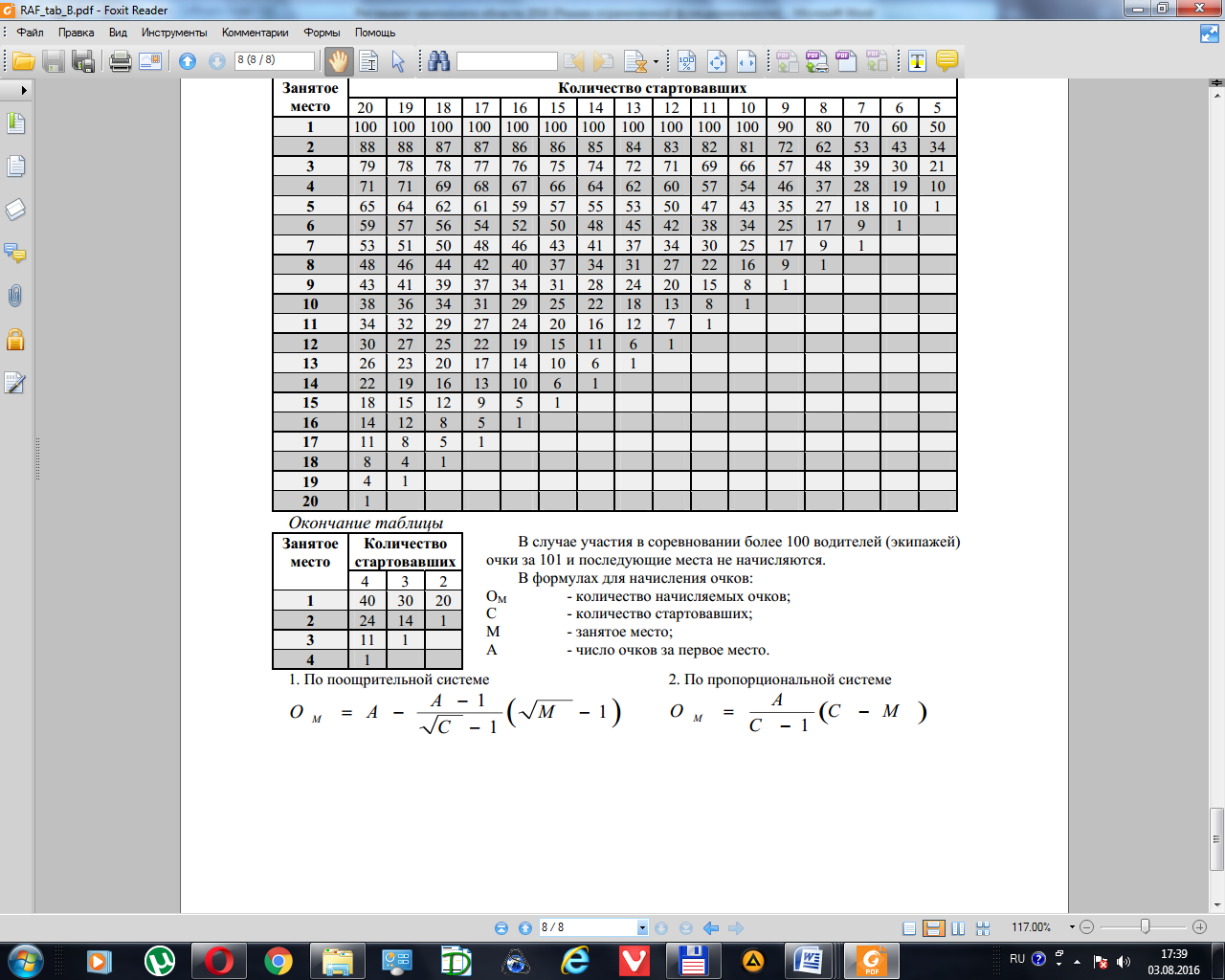 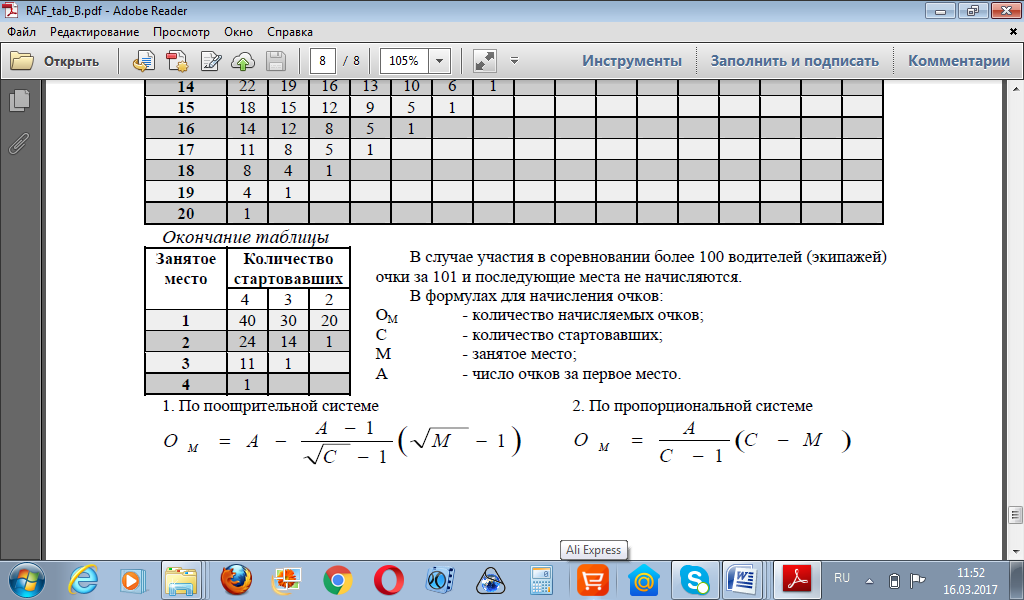 Приложение №2«Таблица пенализации»Любое нарушение, не указанное в Таблице пенализации рассматривается КСК индивидуально, в соответствии со Спортивным Кодексом РАФ, ППТР.СтатусДисциплина/ Код ВРВСзачет2 Этап Чемпионата Тульской областиТрофи-рейд «ТР1» / 1660811811ЛТрофи-рейд «ТР2» / 1660821811ЛТрофи-рейд «АБСОЛЮТНЫЙ» /1661041811ЛЛичный зачет (среди Первых и Вторых водителей)Кубок «ТУЛА-ТРОФИ»(учебно-тренировочный  сбор)Трофи-рейд ТР-С,Трофи-рейд-ТУРИЗМЛичный зачет (среди Первых и Вторых водителей)Начало приема заявок 21 августа 2019 года                                                      Baza-1@bk.ruОкончание приема предварительных заявок 13 сентября 2019 года 00:00 Открытие базового лагеря, заезд участников14 сентября 2019 года 06:00Регистрация участников, техни-ческие, административные проверкис 18:00 до 21:00 13 сентября 2019 года с 7:00 до 9:30 14 сентября 2019 годаОфициальное открытие соревнова-ния, публикация стартовой ведомости10:30  14 сентября 2019 годаОбязательный брифинг для участников11:00  14 сентября 2019 годаСтарт СУ № 1 11:30  14 сентября 2019 года  «общий по категориям»Закрытия финиша СУ № 119:30 14 сентября 2019 годаПубликация предварительных результатов СУ № 1 21:00 14 сентября 2019 годаОбязательный Брифинг СУ № 2 11:00 14 сентября 2019 годаСтарт СУ № 2  12:00 14 сентября 2019 года Закрытия финиша СУ № 215:00 14 сентября 2019 года Публикация предварительных результатов СУ № 2 21:00 14 сентября 2019 годаПубликация официальных результатов, награждение 22:00 14 сентября 2019 годаЗакрытие соревнования22:30 14 сентября 2019 годаМарка автомобиляДопустимый вес, не менее кгВАЗ-2121,21213 и т.д.1200 кгSuzuki Samurai, Jimny, Vitara. и их модиф  1200 кгDaihatsu Rocky, Feroza, Rugger1400 кгУАЗ всех модификаций и ГАЗ 69, 69А, Jeep Wrangler, Jeep Cheroke1600 кгLand Rover1750 кгToyota1750 кгНе вошедшие в список выше1750 кгМасса автомобиля кгШирина шины не болееОт 1200 до 1500240 ммОт 1501 до 1800 267 ммОт 1801 до 2100305 ммОт 2101 до 3500 343 ммНарушениеНарушениеОтказ в стартеИсключениеПенализацияДенежный штрафРешение КСКОтсутствие на момент ТИ и старта буксир.троса, буксир.проушин, исправных световых приборов, автомоб.мед.аптечки, огнетушителя, работоспособных ремней безопасностиХХНе прохождение административных проверок и ТИХПризнание ТИ конструкции автомобиля опасной ХНарушение требований безопасности к транспортным средствам и экипажуХХХХарактеристики ТС не соответствуют заявленнымХХОтсутствие или неправильное расположение обязательной рекламыХХОпоздание на старт менее чем на 30 минут 1 минута за каждую минуту или часть минуты опозданияОпоздание на старт более чем на 30 минут и более ХХНа выполнение требований безопасности на старте экипажемХФальстарт 1 минутаОтказ стартовать на СУ в предписанное время и с предписанной позицииНе зачет СУХОтсутствие одного из членов экипажа, присутствие в экипаже не заявленного участника ХНезачёт СУХ Присутствие на борту третьих лиц (за исключением ТУРИЗМ5)ХНезачёт СУХРазведка местностиХХНе соблюдение ПДДХПеремещение на автомобиле наклеек со стартовыми номерами во время соревнованияХНезачет СУХОтсутствие жилета, отсутствие  или расстегнутый шлем у членов экипажа, во время нахождения на СУ, с момента старта до финиша, в том числе и во время поиска КП и отметки на КПНе зачет – КП(во время фиксации КП)Во время нахождения на СУ – 1 час за каждое нарушениеХПередвижение ТС участников во время соревнования без света фар 1 час за каждое нарушениеХВинчевание за деревья без использования корозащитной стропы, а также винчевание  за опоры ЛЭП, опоры столбов освещения, заборы и постройкиХ1-е нарушение – 1 час и денежный штраф;2-е нарушение – незачет СУ и денежный штраф;3-е нарушение – исключение из соревнования решением КСК5000 рубХВалка живых деревьевХ1-е нарушение – 1 час и денежный штраф;2-е нарушение – незачет СУ и денежный штраф;3-е нарушение – исключение из соревнования решением КСК5000 рубХВинчевание за контрольный пункт (КП)1-е нарушение – 1 час и денежный штраф;2-е нарушение – незачет СУ и денежный штраф;3-е нарушение – исключение из соревнования решением КСК2000 рубХВъезд в Зону контроля с другой стороны или повторный въезд, после того как уже была получена отметкаХНезачет СУХБез письменного разрешения организатора Выезд из ЗП,  передвижение ТС по трассам вне времени, отведенного на этапеХХПомощь посторонних, не участвующих экипажейНезачет СУХВыезд Экипажа на трассу соревнований в состоянии алкогольного или иного опьяненияХХЗамена ТС на этапеХНезачет СУХПомеха проезду, обгону, создание помех на финишеХХУничтожение контрольного пункта (КП)Х2000 рубХНеоказание первой медицинской помощи нуждающимсяХХНе соблюдение требований судей и организаторовХХНа выполнение требований безопасности экипажем во время финишаХОпоздание на ФинишНезачёт СУНаличие на картах памяти посторонних фотографий1-е нарушение - 5 часовХНе своевременная сдача флеш-карт с отметками КП после финиша1е нарушение-10 часов,2е нарушение-незачет СУХЗакапывание мусора и его разбрасывание по территории стационарного лагеря1000 руб.ХДвижение через сельскохозяйственные угодьяХ5000 рубХСлив ГСМ на землюХ5000 рубХМойка транспортного средства в реках и водоемах в радиусе 1 км от стационарного лагеря и населенного пункта1000 руб.ХОрганизация туалетов ближе 100 метров от стационарного лагеря1000 руб.ХНаличие у экипажа боеприпасов, холодного и огнестрельного оружия, а так же фейерверковХ5000 руб.ХСлив ГСМ на открытый грунт, либо в водоем, оставление следов ремонта, запчастейХ5000 рубХЕзда в пределах стационарного лагеря с превышением скорости 5 км в часХЕзда в пределах стационарного лагеря с 20:00 до 7:00 (без письменного разрешения организаторов)ХЗапуск двигателей спортивных автомобилей с 20:00 до 7:00 (без письменного разрешения организаторов)ХНеуплата штрафа участником организаторуХХОбман, некорректное, неспортивное и противоправное поведение участника соревнованияХХ